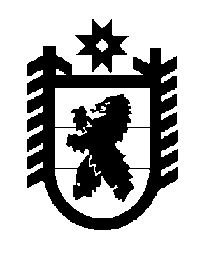 Российская Федерация Республика Карелия    ПРАВИТЕЛЬСТВО РЕСПУБЛИКИ КАРЕЛИЯРАСПОРЯЖЕНИЕот  13 октября 2017 года № 547р-Пг. Петрозаводск 	В соответствии со статьей 9 Градостроительного кодекса Российской Федерации, статьями 7, 10 Федерального закона от 21 декабря 2004 года      № 172-ФЗ «О переводе земель или земельных участков из одной категории в другую», на основании ходатайства Благотворительного оздоровительного фонда «Клуб «Приключение» осуществить перевод земельного участка, имеющего кадастровый номер 10:19:0040302:199,  площадью 118 657 кв. м (местоположение: Республика Карелия,  Муезерский муниципальный район, урочище Мергуба, земельный участок расположен в кадастровом квартале 10:19:0040302), из состава земель сельскохозяйственного назначения в земли особо охраняемых территорий и объектов. 
           Глава Республики Карелия                                                           А.О. Парфенчиков